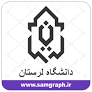 فرم درخواست پایه تشویقیبازنگری و اصلاح ماده 53 آیین نامه استخدامی اعضای هیات علمیاینجانب ........................ عضو هیات علمی دانشکده/ پژوهشکده ........................ متقاضی دریافت پایه تشویقی در سال .............. از بند .................................می باشم.فعالیت های قابل بررسی در طول مدت این بند (یک سال / کل دوره استخدام) با مشخصات زیر جهت بررسی ارسال می گردد..*امتیاز توسط کارشناس پژوهش دانشگاه درج خواهد شد.امضاءتاریخمطابق بررسی انجام شده سرکار خانم /جناب آقای ........................عضو محترم هیات علمی دانشکده/پژوهشکده حائز شرایط دریافت پایه تشویقی از بند .....................بازنگری و اصلاح ماده 53 آیین نامه استخدامی اعضای هیات علمی می باشند/نمی باشند.معاون پژوهش و فناوری دانشگاهامتیازکد رهگیری در سامانه گلستان/سایر مستندات پیوستنوع فعالیتردیف